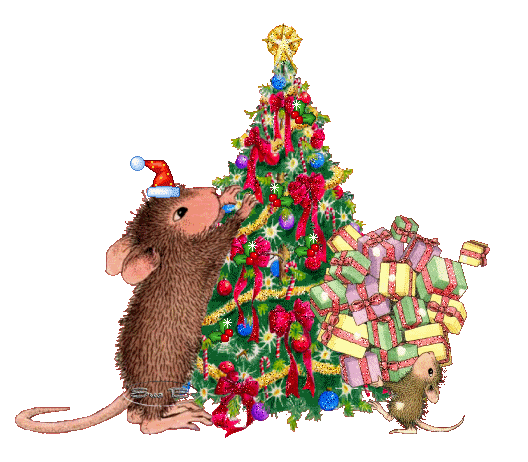 Выставка  «А у нас Новый год!  Елка в гости зовет!»      В преддверие Новогоднего праздника в нашем детском саду появились сказочные уголки. Особой магией обладают Новогодние выставки, яркие, красочные, содержательные – они приковывают внимание, становятся путеводителями в историю праздника. Морозные узоры, причудливые снежинки, удивительные рукотворные игрушки – результат коллективного творчества  педагогов, родителей и детей. Елочки, снеговики, символ 2020 года в самом разном исполнении украсили группы, создавая веселое настроение. 